§ 1. Жануарлар әлемі туралы жалпы түсінік1.Жануарлардың өсімдіктерден айырмашылығы. А) Жасушалы құрылысы.В) Жыныссыз және жынысты жолмен көбеюі.С) Фотосинтез процесі жүрмейді, дайын органикалық заттармен қоректенеді.D) Климатқа әсер етеді.Е) Ұлпа ақуыздардан, көмірсулардан, майлардан тұрады.2.Жануарлардың өсімдіктерден айырмашылығы: А) КөбейедіВ) Дайын органикалық заттармен қоректенедіС) Газ алмасу қызметін атқарады D) Фотосинтез процессі жүреді Е) Тыныс алады3.Біржасушалы жәндіктердің басым бөлігінің мекен ортасы.А) Су.В) Ауа.С) Паразит.D) Топырақ.Е) Өсімдік.4.Зоологияның зерттеу объектісі болып саналады:А) микроағзалар.В) өсімдіктер.С) жануарлар.D) саңырауқұлактарЕ) адамдар5.Жануарлардың өсімдіктерден айырмашылығы неде екендігін көрсетіңіз.А) Жасушалы құрылысы.В) Жыныссыз жзне жынысты жолмен кобеюі.С) Ұлпа ақуыздардан, көмірсулардан, майлардан тұрады.D) Фотосинтез процесі жүрмейді, дайын органикалық заттармен қоректенеді. Е) Климатқа әсер етеді.6.Жануарлар ағзасына тән қоректену: А) тірі ағзалармен коректену.В) жарықта органикалық заттың түзілуі.С)ауадан көмірқышкыл газын сіңіреді.D) минералды заттарды сіңіру. Е) дайын органикалық заттармен коректенеді.7.Денесі сәулелі симметриялыЖылқыҚоңызШортан КитТеңіз жұлдызы8.Денесі екіжақты симметриялыҚоңызГидраТеңіз жұлдызыОбелияМедуза9. Дайын органикалық заттармен қоректенеді:A) Балдыр   B) Жануарлар   C) Цианобактериялар   D) Өсімдіктер   E) Қына10.Жануарлар туралы ғылыммикологияботаникаанатомиялихенологиязоология11.Киттің тіршілік ортасыТопырақАғзаАуа	ҚұрлықСу§ 2. Жануарлар түрінің саналуандылығы. Жануарларды жіктеу   1.Жануарлар әлемін зерттейді:А) Бриология.В) Цитология.С) Экология.D) Зоология.Е) Ботаника.2.Қазір ғаламшарымызда жануарлардың түр саны.А) 2 млн. В) 1,5 млн. С) 1 млн. D) 1,8 млн.Е) 1,3 млн. 3. Құстар түрінің саны.А) 8000. В) 8500. С) 8600. D) 7800. Е) 7600.4.Жануарлар дүниесінің тармағы.А) 1В) 3 С) 4. D) 2. Е) 5. 5. Буынаяқтыларға жататын жәндіктер.А) Ішекқуыстылар.В) Құрттар.С) Шаянтәрізділер.D) Ұлулар.Е) Тікентерілілер.6.Балықтар түрлерінің саны.А) 10000. В) 30000. С) 40000. D) 45000.Е) 20000. 7.Дене құрлысының ортақ белгісі бойынша жануарлардыңбөлінуі.А) 2.В) 3.С) 4.D) 5.Е) 68.Ғалымдар жануарларды жүйелеуге назар аударған ғасыр.А ІІІ-ІІ. В) ІV-VІІ.С) V-ІV.D) VІІІ-ІХ.Е) І-ІІІ.9.Жануарларды тіршілік ортасына жіктеген ғалым.А) Аристотель.В) Гиппократ.С) К. Линней.D) М. Қашқари.Е) П: Мариковский.10.Қосарлы атау тізім беруді ұсынған ғалым.А) Гиппократ. В) Аристотель.С) Б. Кузнецов.D) К. Линней.Е) П. Мариковский.11.Сүтқоректілердің түрі.А) 6000. В) 5000.С) 4000.D) 8000.Е) 7000.12.Жануарларды жіктеу барысындағы ең жоғарғы деңгей.А) Түр. В) Туыс.С) Тұқымдас.D) Жануарлар дүниесі.Е) Класс.13.Жануарларды жіктеудегі ең төменгі деңгей.А) Тип. В) Түр. С) Класс.D) Отряд.Е) тұқымдас14.Құс пен аңның 45 түрін жүйелеген ғалым.А)Б.Селевин. В) А.Ф Ковшарь.С) Б.А. Хохлов.D) П.А. Северцов.Е) П.С. Паллас.15.Жүйелеудің негізін қалаушы.А) Гиппократ.В) Аристотель.С) К. Линней.D) Б.Селевин.Е) М. Қашқари16.Арал теңізі мен Балқаш көлінің балықтарын зерттеген ғалым.А) К.И. Скрябин. В) Л.С. Берг.С) Б.Селевин.D) Ш. Уәлиханов. Е) М. Қашқари.17.Ғаламшарда жойылып біткен және қазіргі кезде кездесетін барлық жануарды белгілі тәртіпке сәйкестендіріп, ретке келтіру:А) Жүйелеу.В) Жіктеу.С) Топтастыру.D) Қосарлы атаутізім.Е) Бөлімге жіктеу.18.Жүйелеу тобындағы реттелуді ескеріп, бүкіл жануарларды ерекшеліктеріне сәйкес топтастыру:А) Жүйелеу.В) Жіктеу.С) Топтастыру.D) Қосарлы атаутізім.Е) Бөлімге жіктеу.19.Жер ғаламшарындағы тіршілік атаулыларды жүйелеудің негізгі өлшем бірлік:А) Тұқымдас.В) Туыс.С) Түр.D) Отряд.Е) Класс.20.Жануарларды тіршілік ортасына байланысты жіктеген ғалым:А) Ч.Дарвин.В) Ш.Уалиханов.С) К.Линей.D) Гиппократ..Е) Ж.Б.Ламарк.21.Ағзаларға жіктеу кезінде туыстық екі атау беру:А) Қосарлы атаутізім.В) Жіктеу.С) Жүйелеу.D) Топтастыру.Е) Бөлімге жіктеу.22.Жоғарғы сатыдағы омыртқалы жануарлар:А) Өрмекші.В) Құстар.С) Қоңыз.D) Шаян.Е) Кене.23.«Тип» терминін кім енгізді А) Ч.Дарвин.В) Ш.Уалиханов.С) К.Линей.D) Аристотель.Е) Анри Мари Бленвиль 24. Жер шарын мекендейтін жануарлар дүниесінің 80 пайыздан астамы мына типтің үлесіне тиеді:А) қарапайымдар. В) буынаяқтылар.С) желілер. D) құрттар.Е) былқылдакденелілер. 25. Сыртқы белгілері бойынша ұқсас және өзара будандасып өздеріне ұқсас ұрпақ бере алатын ағзалар бірігетін топ:А) туыс. В) түр. С) бөлім. D) тұқымдас. Е) класс.26.Аристотельдің жануарларды жүйелеуі:Сүтқоректілер, құстар, балықтар, киттер, бунақденелілерАңдар, құстар, балықтар, киттер, бунақденелілерАңдар, құстар, балықгар, жорғалаушылар, бунақденелілер Аңдар, құстар, балықтар, киттер, құрттарАңдар, құстар, балықтар, қосмекенділер, бунақденелілер27.Жануарлар дене құрылысының ортақ белгісі бойынша бөлінеді:Омыртқасыздар, біржасушалыларБіржасушалылар, көпжасушалыларОмыртқалылар, көпжасушалылар Омыртқалылар, омыртқасыздарЖоғарғы, төменгі сатылар28.Қосарлы атаутізімді ұсынғаи галым:Ш. УалихановЖ. ЛамаркК. Линней ГиппократАристотель29.Жануарларды жүйелік топқа жіктеу кезінде түрді негізге алған ғалым:A) М.Қашғари   B) Ж.Б.Ламарк   C) П.И.Мариковский   D) К.Линней   E) П.С.Паллас30.Түрді латын тілінде қос атпен атауды ғылымға ұсынған ғалым: А) Ч.Дарвин.В) Т.Шванн. С) Ж.Б.Ламарк. О) К.Ф.Рулье. Е) К.Линней.31.Ұқсас туыстарды біріктіреді А) ТүргеВ) Класқа С) Тұқымдасқа Б) Патшалыққа Е) Бөлімге32.Барлық жануарларды белгілі тәртіпке сәйкестендіріп, ретке келтірубөлшектеусорттаужіктеужүйелеубөлу33.Бүкіл жануарларды ерекшеліктеріне сәйкес топтастыру:жүйелеубөлшектеужіктеусорттаубөлу34.Жүйенің ең кіші өлшем бірлігіКлассТұқымдасТуысТүрДүние  БөлімҚатарОтряд35.Бүкіл жануарларды ерекшеліктеріне сәйкес топтастыру:жүйелеубөлшектеусорттаубөлужіктеу36. К.Линнейдің жүйесіндегі ең ірі және ең қарапайым жүйелік топТуысОтрядҚатарTопПатшалықТұқымдасTүpКласс37. Жануарларды жүйелеудің  реті дұрыс көрсетілген нұсқасытүр- туыс- тұқымдас- отряд –тип-дүние түр- туыс- түқымдас- класс -отряд- тип -дүние түр- туыс- тұқымдас –отряд- класс-тип - дүние түр- туыс- тұқымдас- класс отряд- тип -дүниетүр- тұқымдас- отряд- класс болім- тип - дүниетүр- туыс- тұқымдас- класс бөлім дүние38. Жануарларды жүйелік топтарға жіктеген ғалымР. ГукК. ЛиннейМ. ЛомоносовА. ЛевенгукЛ. ПастерЧ. ДарвинАРЫ ҚАРАЙ ТАҚЫРЫП БОЙЫНША ..........................§3. Зоология ғылымының қысқаша даму тарихы. Зоологияның Қазақстан Республикасында ғылым ретінде дамуы§12. Құрттардың жалпы сипаттамасы1.Жалпақ құрттардың класыкөпқылтанақинфузориясорғышнереидагидра2.Ең алғаш жалпақ құрттарда пайда болған жүйезәршығару (бөліп шығару)аналь тесігіжүйке жүйесі (горы)қан айналымасқорыту жүйесі3.Құрттар типтеріЖалпакАзқылтандыЖұмырКірпікшелілерБуылтықТаспаКөпқылтандыСорғыш4.Жалпақ құртардың ішекқуыстылардан айырмашылығыденесі үш қабаттыбіржасушалысәулелі симметриялыденесінде қуысы барденесі екі қабатты5.Жалпақ құрттардың сыртын қаптайтын сірқабықтың қызметіҚорғанышЗәршығаруЗат алмасуТітіркенуКөбеюҮзілуТірекАсқорыту6.Жалпақ құрттардың асқорыту мүшесі ішек қарынжемсауөнешасқазан7.Жалпақ құртСәулелі симметриялықанайналым жүйесі барүш қабаттыбір жасушалыбіржақты симметриялы8.Жалпақ кұрттардың сыртын қаптайтын сірқабықтың қызметіЗат алмасуТірекКөбеюҚорғанышҮзілуАсқорытуЗәршығаруТітіркену9.Бауыр жағы арқасына жабысып денесі жалпақ пішінді құрт:А) Жұмыр құрттар.В) Былқылдақденелілер.С) Жалпақ құрттар.D) Буылтық құрттар.Е) Ішекқуыстылар.10. Жалпақ құрттар типіндегі ағзалардың барлығында мүлде жоқ мүшеA) асқорытуB) жүйке жүйеC) сірқабық D) зәршығару E) қантарату F) көбеюG) тынысалу H) жұтқыншақ§ 13. Ақ сұлама — табиғатта емін-еркін тіршілік ететін жалпақ құрттар өкілі1.Ақ сұламаның асқорыту жүйесі:А) Ауыз қуысы – жұтқыншақ – өңеш– жемсау – қарын – ішек.В) Ауыз – жұтқыншақ – ішек.С) Ауыз тесігі – ішек қуысы – асқорыту вакуолі.D) Ауыз тесігі – өңеш – қарын – ішек.Е) Ауыз – өңеш – жемсау – қарын – артқы ішек. 2.Жалпақ құртаскаридаақ сұламақұмқазаршұбалшаңнереида3.Ақ сұламаның денесін құрайтын ұлпаларТірек, жабын	НегізгіӨткізгішБұлшықет ДәнекерГиподермаСірқабықЖабын, жүйке4.Ақ сұламаның мезодермасынан түзілген мүшелерді қоршап жататын дәнекер ұлпа  ПлакоидПлазмолеммаХитинПаренхимаЭпидермис МембранаСірқабықПелликула5.Ақ сұламаның асқорыту мүшелеріҰлтабарЕтті қарынБезді қарынІшекЖұтқыншақАуызӨңешЖемсау6.Ақ сұламаның аталық безінің орналасқан жері: A) Дененің ортасында орналасқан көпіршік. B) Аналь тесігінде орналасқан көпіршік. C) Дененің артқы жағында орналасқан көпіршік. D) Бүкіл денеге таралған көпіршік. E) Дененің басында орналасқан көпіршік. 7.Жалпақ құрттардың жүйке жүйесі:A) Дененің құйрық бөлігіндегі екі бағана.B) Дененің шетіндегі екі бағана.C) Дененің ортасындағы екі бағана.D) Денені бойлай созыла орналасқан екі бағана.E) Басындағы екі түйін.8.Ақ сұламаның денесіндегі қабаттар:A) Эктодерма, мезодерма.B) Энтодерма, мезодерма.C) Эктодерма, энтодерма.D) Эктодерма, энтодерма, мезодерма.E) Ішкі, сыртқы.9.Кірпікшелі құрттардың сезім мүшелері:A) Бұлшық ет сезім мүшесі.B) Сипап-сезу, көру, тепе-теңдік мүшелері.C) Иіс сезу мүшесі.D) Дәм сезу мүшесі.E) Тепе-теңдік мүшесі10.Ақ сұламаның асқорыту мүшесі:A) Ауыз жұтқыншақ тұйық ішек.B) Ауыз өңеш ішек.C) Ауыз жұтқыншақ қарын.D) Ауыз өңеш ұлтабар.E) Ауыз өңеш қарын.11.Кірпікшелі құрттар класына жататындар-A) жалпақ таспа құрт. B) ақ сұламалар. C) сиыр цепені. D) эхинококк. E) бауыр сорғышы.12.Ақ сұлама денесін құрайтын ұлпаларға жатпайтыны:A) қанB) дәнекерC) жабынD) бұлшық етE) жүйке13.Ақ сұлама денесі қабаттары:A) 5B) 2C) 3D) 6E) 414.Ақ сұламаның аналық безінің орналасқан жері:A) Дененің артқы бөлігі.B) Дененің бүйірінде.C) Екі денешік ретінде дененің алдыңғы жағы.D) Дененің ортаңғы бөлігі.E) Дененің құйрық бөлімі. 15.Ақ сұламаның аталық безінің орналасқан жері.:A) Дененің ортасында орналасқан көпіршік.B) Аналь тесігінде оналасқан көпіршік.C) Дененің артқы жағында орналасқан көпіршік.D) Бүкіл денеге таралған көпіршік.E) Дененің басында орналасқан көпіршік.16.Ақсұламаның жүйке жүйесі:A) түйіннен тұрадыB) тор түзе орналасқанC) бытыраңқыD) түйінмен басталып дене бойында екі бағанаға орналасқанE) тек екі бағанаға орналасқан17.Екі жақты симетриялы, үш қабатты, көп жасушалы жәндік:А) Жалпақ құрттар.В) Буылтық құрттар.С) Жұмыр құрттар.D) Ішекқуыстылар. Е) Қарапайымдар.18. Кірпікшелі жалпақ құрттарға жатады:А) сиыр таспа құрты.В) сорғыш.С) ақ сұлама.D) мысық сорғыш.Е) ішек сорғы.19.Ақ сұламаның тіршілігі: Пассивті тіршілік етедіЕркін жүзіп тіршілік етеді Паразитті тіршілік етеді Селбесіп тіршілік етедіБекініп тіршілік етеді 20. Ақ сұламаның қорегі қорытылады:A) Аузында   B) Ішекте  C) Тісшеде  D) Қарында   E) Асқазанда21.Көп жасушалы жануарлардың үш қабаттылығы -A) буылтық құрттардан басталады. B) жұмыр құрттардан басталады. C) жалпақ құрттардан басталады. D) алғашқы көпклеткалы жануарлардан басталады.. E) ішекқуыстылардан басталады.22.Таспа құраттардың дене мөлшері:A) 1мм - 30м.B) 2мм - 35м.C) 0,5мм - 30м.D) 15мм - 25м.E) 3мм-30м.23.Гермафродит дегеніміз:A) Бүршіктен дамитын дене.B) Аналық безі орналасқан дене.C) Аналық және аталық бездері бір ағзада орналасқан дене.D) Аталық безі орналасқан дене.E) Спорадан дамитын дене.24.Гельминтология ғылымының зерттейтіні:A) Паразит құстар.B) Балықтар.C) Паразит құрттар.D) Қосмекенділер.E) Паразит шаяндар.25.Таспа құрттардың қанайналым жүйесі:A) Екі шеңберлі.B) Ашық жүйе.C) Тұйық жүйе.D) Бір шеңберлі.E) Жоқ(болмайды).12.Екі жақты симметриялылар:A) Гидра.B) Кебісше.C) Ақ сұлама.D) Амеба.E) Тоспа ұлуы.13.Шала піскен еттен, жұғады:A) Жауын құрты.B) Сиыр цепені.C) Үшкірқұрт.D) Қылқұрт.E) Ішексорғы.14.Адам ішегінде тіршілік ететін қауіпті жәндіктер:A) нереидаB) сүлікC) ақ сұламаD) сиыр цепеніE) шұбалшаң17.Эндопаразиткенесонакұмытымасабактерия18.Эндопаразиткұмытыкеневируссонамаса19.Бауырсорғыштың қоректенуі:A) тек иесінің қаныB) қорытылмаған ас қалдығыC) тек бауыр жасушаларыD) топырақ шіріндісіE) иесінің қаны және бауыр жасушалары20.Кірпікшелі құрттардың тыныс алу мүшесі:A) Ауа қапшығы.B) Ауа тамыры.C) Өкпе.D) Бүкіл денесі.E) Демтүтік.21.Кірпікшелі құрттардың қоректенуі:A) Вирустар.B) Су өсімдіктері.C) Бактериялар.D) Балдырлар.E) Судағы ұсақ жәндіктер. 22.Сорғыш құрттар класына жататындар-A) ішексорғы (аскарида). B) шұбалшаң. C) ақ сұлама. D) қылқұрт. E) бауыр сорғыш23.Жалпақ құрттардың арғы тегінде пайда болған аралық қабаттың атауы-A) дәнекер ұлпа. B) екі жақты симметрия. C) энтодерма. D) эктодерма. E) мезодерма. 24.Алғашқы мүшелер жүйесі пайда болған құрттар:A) Шұбалшаң.B) Ішексорғы.C) Үшкірқұрт.D) Ақ сұлама.E) Жұмыр құрт.25.Эхинококкоз ауруын жұқтырушы.:A) Кемірушілер.B) Түлкі тұқымдастар.C) Ит тұқымдастар.D) Мысық тұқымдастар.E) Қасқыр тұқымдастар.26.Таспа құрттар класына жататындар-A) нереида. B) ақ сұлама. C) қылқұрт. D) эхинококк. E) көпкөзділер. 27.Жалпақ құрттарда болмайтын жүйеҚантаратуасқорытужүйкезәршығарукөбею28. Жалпақ құрттардың аралық қабат қимылын реттейтін бұлшық еттер:А) сақиналы.В) бірыңғай салалы.С) ұзын.D) киғаш.Е) көлденең жолақты.29. Жалпақ құрттардың ішкі қабаттағы кимылды реттейтін бұлшықеттер:А) сақиналы.В) бірыңғай салалы.С) ұзын.D) қиғаш.Е) көлденең жолақты. 30.Бауыр жағы арқасына жабысып денесi жалпақ пiшiндi құртА) Жұмыр құрттарВ) Жалпақ құрттарС) ІшекқуыстыларD) Буылтық құрттарЕ) Былқылдақденелiлер31. Жалпақ құрттарда болмайтын мүшелер жүйесі: А) жүйке.В) ас қорыту. С) қан айналу. D) жыныс. Е) зәр шығару.32. Адам жане жануарлар ағзаларында тіршілік ететін таспа құрттар:А) эктопаразиттер.В) ішексорғы.С) қылқұрт. D) эндопаразиттер.Е) үшкірқұрт.33. Ағза денесінің сыртында паразиттік жолмен тіршілік ететін таспа жәндіктер:А) эктопаразиттер. В) ішексорғы. С) қылқұрт. D) эндопаразиттер. Е) үшкірқұрт.34. Құрттар денесінің қабат саны:бір екі көпүштөрт35.Таспа құрттар адамға жұғады:Топырақтан.Қайнамаған судан.Консервіден.Жұмыртқадан.Еттен.36.Зоология ғылымының паразит құрттарды зерттейтін саласы:А) Минология.В) Гельминтология.С) Генетика.D) Орнитология.Е) Энтология.37.Ұрықтың даму кезінде эктодерма мен энтодерма аралығынан аралық жасушалы қабат:А) Эктодерма.В) Паренхима.С) Мезодерма.D) Нейрула.Е) Энтодерма.38. Жалпақ құрттар жабынының құрылысы ерекше, эпителий ұлпасында жасуша болмайды, оны тығыз түзіліс қаптайды:А) Тері жабыны.В) Жарғақша.С) Сірқабық.D) Сілемейлі қабықша.Е) Шырышты қабық. 39.Алғашқы зәршығару мүшесі пайда болған жәндіктер: А) Жалпақ құрт. В) Талшықты. С) Споралылар. D) Қарапайымдылар. Е) Ішекқуыстылар. 40.Бір бөлігі - жұтқыншақ, екіншісі – ішектің ортаңғы бөлігінен тұратын асқорыту мүшесі бар жәндік:
 А) Былқылдақденелілер.В) Жұмыр құрттар.С) Ішекқуыстылар.D) Буылтық құрттар.Е) Жалпақ құрттар.41.Ішекте өмір сүретін паразиттер:А) Ішексорғыш.В) Қармақшылар.С) Сорғыш.D) Эндопаразит.Е) Эктопаразиттер.42.Ағза денесінде паразиттік жолмен тіршілік ететін жәндіктер:
  А) Ішексорғы.В) Эктопаразиттер.С) Сорғыш.D) Қармақшылар.Е) Эндопаразиттер.43. Паразит құрттарды зерттеумен айналысатын ғылым:А) бриология.В) палеонтологияС) гельминтология. D) микология. Е) гистология.44. Паразит құрттардың денесін қаптайтын тығыз түзіліс: А) эктодерма. В) эпителий. С) гиподерма.D) энтодерма. Е) сірқабық.45. Жалпақ құрттардың сыртқы кимылына қатысатын бұлшықеттер:А) сақиналы. ,. В) бірыңғай салалы. С) ұзын. D) қиғаш. Е) көлденең жолақты.46. Паразит құрттарды зерттейтін зоология ғылымының саласыихтиологиягельминтология.герпетологияорнитологияэнтомология47.Жалпақ құрттарАяғы бунақталған, екіжақты симметриялы, көпжасушалы жэндіктерСәулелі симметриялы бір жасушалыЕкіқабатты, бірқуысты жәндіктерДенесі буылтықтарға бөлінбеген, ұршықка ұқсас жэндіктерСәулелі симметриялы, көпжасушалы омыртқалы жануарларЕкі жақты симметриялы, үш қабатты, көпжасушалы жәндіктерАРЫ ҚАРАЙ ТАҚЫРЫП БОЙЫНША ..........................Тікентәрізділер туралы қысқаша мәлімет1.Дернәсілдері екіжақты, ересектері сәулелі симметриялы, соңғы ауызды теңіз жәндіктерөрмекшітәріздестержұмырқұрттарішекқуыстылартікентерілілербуылтық құрттар2. Тікентерілілердің дернәсілі:Үшжақты симметриялыЕкіжақты симметриялыТөртжақты симметриялыСәулелі симметриялыКөпжақты симметриялы3.Тікентерілілерге ғана тән жүйе.А) Регенерация. В) Жүйке торы. С) Бүрлеме.D) Сірқабық. Е) Сутүтікшелі жүйе.4. Теңізрухгүлдері, жыланқұйрықтарда болмайтын мүше.А) Зәршығару. В) Тынысалу. С) Жүйке торы.D) Алғашқы ауыз. Е) Демтүтік5. Теңізқұндыздың негізгі қорегі.А) Теңіз қияры.В). Теңіз рухгүлі.С) Теңіз кірпісі. D) Теңіз жұлдызы.Е) Трепанг 6.Теңізжұлдыздардың денесі.А) Төрт тармақты. В) Бес тармақты.С) Үш тармақты. D) Алты тармақты.Е) Екі тармақты. 7. Қосжынысты тікентерілілердің ұрықтануы жүретін орта. А) Құрлықта. В) Топырақта. С) Суда.D) Өзге ағзада. Е) Батпақта. 8.Тікентерілілердің қан тарату жүйесі.А) Бір шеңберлі. В) Ашық. С) Тұйық.D) Екі шеңберл. Е) Үш шеңберлі. 9.Теңізжұлдыздардың түрлерінің саны.А) 1000. В) 1500. С) 2000. D) 2500. Е) 3000. 10.Теңізкірпілер класына тән ерекше мүше.А) Бестісті жақсүйек.В) Бес тармақ.С) Сутүтікшелі жүйе.D) Жүйке торы.Е) Целом.  11.Су түбіндегі ұсақ жәндіктер, балдырлармен қоректенетін тікентерілілер класы.А) Ішекқуыстылар.В) Теңізқұндыздар.С) Теңізжұлдыздар.D) Теңізқиярлар.Е) Теңізкірпілер.  12.Тағамға пайдаланатын тікентерілілердің түрі.А) Трепанг.В) Теңізкірпі.С) Теңізжұлдызы.D) Теңізқұндызы. Е) Калан13.Күбі пішіндес тікентерілілердің түрі.А) Теңізкірпі.В)Калан.С) Теңіз қияры. D) Теңізжұлдызы.Е) Бельгиялық мәрмәр. 14.Тікентерілілердің сезім мүшесі .А) Өте жақсы дамыған.В)Нашар дамыған.С) Жақсы дамыған. D) Дамымаған.Е) Орташа дамыған15. Арнайы тыныс алу мүшелері болмайтын тікентерілердің өкілі: А) теңіз жұлдызы. В) теңіз қияры. С)голотурия. D) теңіз кірпісі. Е) теңіз рухгулдері.16. Арнайы тыныс алу мүшесі - тері желбезектері тікентерілердің өкілі:А) теңіз рухгүлдері. В)голотурия. С) теңіз кірпісі. D) жыланқұйрык. Е) теңіз қияры.17. Арнайы тыныс алу мүшесі - суға толы өкпелері бар тікен терілердің өкілі:А) теңіз рузгүлдері.В)голотурия. С) теңіз кірпісі. D) жыланқұйрық. Е) теңіз қияры.18. Тікентерілердің зәр шығару мүшесі: А) бүйрек.В) мальпигий түтікшелері.С) несепағар.D) түтік.Е) су түтікшелі жүйе.19.Теңізқиярдың тынысалуын, беліп шығару қызметін атқарады А) Асқорыту жүйесіВ) ЖүрекС)ӨкпеD) Демтүтік Е) Ауыз20.Тек тікентерілілерге ғана тән жүйе -Асқорыту жүйесіТынысалу жүйесіЗәршығару жүйесі ТүйсінуСутүтікшслі жүйе21.Тағамға пайдаланылатын тікентерілі:ТрепангГолотурияТеңіз кірпісі КаланЖыланқұйрық22.Аузында бес тісті жақсүйегі бар, денесін әктенген тікенектер қаптап тұратын теңіз жәндігі:A) Теңіз жұлдызы B) Құмқазар C) Трепанг D) Теңіз кірпісі E) Голотурия23.Ғаламшарымызда тікентерілілердің саны.А) 5000. В) 4000. С) 6000. D) 7000.Е) 8000.24.Регенерациялануға аса бейім тікентерілі: A) Кесіртке  B) Теңіз жұлдызы  C) Гидра  D) Шұбалшаң E) Ақ сұлама25.Тікентерілердің ішінде арнаулы тыныс алу мүшесі-суға толы өкпе кездеседі:  A) Теңіз балығында  B) Теңіз жұлдызында  C) Теңіз қиярда  D) Теңіз құндызында E) Теңіз кірпісінде26.Целомның бастамасынан дамитын, ауыз маңындағы шеңберленген және сәулелі өзекшелерден құрылдан күрделі жүйе:A) Жақ сүйектері B) Қарамалушылар  C) Ас қорыту жүйесі D) Сутүтікшелі жүйеE) Тері жамылғысы27. Жануарлар дүниесін жіктеудегі тікенділердің желілерге ұқсас болу себебі: A) көпжасушалы   B) Сәулелі симметриялы   C) Соңғы ауыздың пайда болуыD) Қан тарату жүйесі   E) Сутүтікшелі жүйе28. Соңғы ауызды, көпжасушалы, екіжақты симметриялы теңіз жәндіктері.А) Ішекқуыстылар.В) ТікентерілілерС) Ұлулар.D) Желілілер.Е) Балықтар.29.Тікентерілілер типінің кластары.А) 3. В) 2.С) 4.D) 5.Е) 630. Ежелгі тікенектілер калдықтарыМәрмәртас көмірмұнайқарашірікрифтер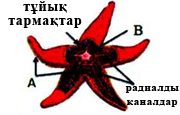 31.А және В атаңдарА-көбею муше,В-аяктарА-аяктар, В-қарынА-көбею мүше,В-қарынА-қарын,В-қыскыштарА-аяқтар,В-тармақтар32.Сутүтікшелі жүйе кызметіжүйкеас корытукөбетосезім мүшекозғалыс33.Теніз жұлдызықабықтылар типітікенектілер типібассүйексіздер типіұлулар типіқұрттар типі34.Теніз жұлдызына тән құбылысаллогенездегенерацияароморфозарогенезрегенерацияVII б ө л і м. ЖЕЛІЛІЛЕР (ХОРДАЛЫЛАР) ТИПІАРЫ ҚАРАЙ ТАҚЫРЫП БОЙЫНША ..........................§67. Табиғи бірлестіктер. Агроценоздар. Экологиялық қуыс1.АгроценозА)СелбесуВ)Бау-бақшаС)ТабынD)Тұкымтоп	Е)Мегаполис2.Агроценоздарға жататындар - A) Бақша.B) Орман.C) Дала.D) Тундра.E) Өзендер.3.Тірі организмдердің тіршілік ету ортасын өзгерістерге әкелетін адамның іс-әрекетінің түрлері:А) абиотикалық факторлар. В) биотикалық факторлар. С) антропогендік факторлар.D) комменсализм. Е) аменсализм.4.Агроценозда табиғи биогеоценозға қарағанда: А)қоректік тізбегі қысқа болады. В)өндірушілер болмайды.С)заттар айналымы тұйық болады.D)тұтынушылар болмайды.Е) экологиялық пирамида ережесіне әсер етеді.5.Зиянды бунақденелілерді табиғи жауларының көмегімен жою әдісі: биологиялық дезинфекция жасанды сұрыптаухимиялық әдіс мимикрия6.Агроценоздарға жатады: а) бау – бақша в) батпақ с) орман D) өзен е) жағалау 7.Агроценоздар Жердің қанша бөлігін алып жатады: 10 %   6 %  2 % 4 %  8 %8.Агроценоздарға жататындар - A) Шабындық (шалғындық).B) Шөл.C) Дала.D) Табиғи су айдындары.E) Жасанды егістік.9.Агроценоз-бұл:A) еменді орманB) жапырақты орманC) боз далаD) егістік жерлерE) тоған10.Агроценоздар - A) Топыраққа түскен заттарды пайдаланатын биогеоценоздар.B) Жойылмайтын тұрақты биогеоценоздар.C) Табиғи биогеоценоздар.D) Өте көп түрлерден құралған биогеоценоздар.E) Жасанды биогеоценоздар.11.Агроценоздарға жататындар - A) Шабындық (шалғындық).B) Шөл.C) Дала.D) Табиғи су айдындары.E) Егістік жерлер12.Агроценоздарда қоректік тізбектің міндетті бөлігі - A) Жануарлар.B) Жасыл өсімдіктер.C) Саңырауқұлақтар.D) Адам. E) Микроорганизмдер.13.Агроценоздың табиғи биоценоздан айырмашылығы:A) Қоректену тізбегі қысқа.B) Тұтынушылар жоқ.C) Зат айналымы тұйық .D) Өндірушілер жоқ.E) Қоректену тізбегі ұзын. 14.Астық дақылдарының биогеоценозы:A) геоценозB) қорықC) орман шаруашылығыD) биоценозE) агроценоз 15.Адам қолымен жасалатын биогеоценоз А) тропосфераВ) литосфера С)гидросфера D) агроценоз Е) биосфера16.Адамның іс-әрекетгері арқылы реттеліп отыратын тірі организмдер бірлестігі:ПопуляцияАгроценозБиогеоценоз  Биомасса  Биоценоз17.АгроценозСелбесуБау-бақшаТабынТұқымтопМегаполис18.Адамның іс-әрекеттері арқылы реттеліп отыратын тірі организмдер бірлестігі:A) Агроценоз  B) Биоценоз C) Биогеоценоз D) Биомасса E) Популяция19. Зиян келтіретін бунақденелілерге қарсы пайдаланады сүгентрихограммазерқоңызбітілертеленомусДҰРЫС ЖАУАП КОДТАРЫ§ 1. Жануарлар әлемі туралы жалпы түсінік1.С2.B3.A 4.C5.D6.E7.E8.A9. B10.E11.E§ 2. Жануарлар түрінің саналуандылығы. Жануарларды жіктеу1.D2.B3. C4.C5. C6.E7.A8.C9.B10.D11.B12.D13.B14.E15.C16.B17.A18.B19.C20.D21.A22.B23.E24. B25. B26.B27.D28.C29.D30.E31.C32.D33.C34.D35.E36.EG37.С38.В§3. Зоология ғылымының қысқаша даму тарихы. Зоологияның Қазақстан Республикасында ғылым ретінде дамуы1.D2.E3D4.B5.B6.A7.A§ 4. Біржасушалы ағзалар ретінде қарайымдардың жалпы сипаттамасы. Тамыраяқтылар1.BEF2.D3.E4.C5.A6.D8.C10.A12.C13.A14.B15.B16.BFH17.A18.ACE19.C20.C21.A22.D23.B24.B25.C26.C27.B28.B29.A30.D31.A32.C33.E34.E35.B36.D37.E38.B39.A40.D41.C42.A43.D44.A45.C46.B47.D48.D49.A50.C51.A52.D53.D54.B55.A56.D57.A58. A59.C60.B61.A62.C63.A64.C65.E66.CH67.C68.D69.AF70.A71.ADG72.C73.B74.H75.B76.A77.BGH78.B79.A80.Е81.Е§5. Біржасушалы талшықты қарапайым ағзалар. Жасыл эвглена1.A2.D3.E4.CDE5.C6.F7.D8.BEG9.E10.E11.D12.C13.D14.E15.B16.B17.C18.C19.D20.A21.B22.B23.A24. D25.D26.D27.A28.E29.C30.C31.E32.C33.C34.A35.A36.B37. B38. E39.E40.B41.С42.В43.ВЕG44.В45.ВЕF46.С47. G48. D49.С50.АF§6. Кірпікшелілердің саналуандығы. Кірпікшелі кебісше1.E2.B3.E4.D5.D6.AFG7.F8.D9.BEG10.AD11.BC12.B13.D14.C15. B16.B17.D18. C19.C20.A21.D22.A23.D24.C25.B26.A27.A28.A29.C30.B31.C32.E33.C34.A35.A36. E37. B38.Е39. D40.A§7. Ауру қоздырғыш қарапайымдар. Табиғаттағы және адам өміріндегі қарапайымдардың маңызы1.C2.B3. C4.B5.E6.E7.A8.D9.A10.D11.E12.A13.E14.C15.C16.D17.A18.E19.B20.D21.A22.D23.E24.A25.B26.C27.A28.B29.C 30.A31.B32.B33.B34A35 A36. A37.C38.C39.E40.E41.D42.B43.A44.D45.A46. A47.A48.A49. A50.B51.C 52.A53.D54.C55.E56.A57.A58.A59.C60.B61.B62.C63.C64.B65.D 66.C67.B68.B69.E70.B71.B72.A74.D75.A76.B77.C78.D79.E80.A81.B82.C83.D84.E85.B86.B87.C88.C89.B90.E91.A92.E93.A94.B95.B96.A97.A98.C99.C100.D101.D102.C103.EG104.C105.D106.D107.E108.A109.A110.E111.E112.D113.E114.A115. BFH116. E117. A118. D119. CEH120.B121.С122.А123.F124.D125.А126.С127.В128.ВАРЫ ҚАРАЙ ТАҚЫРЫП БОЙЫНША ..........................§67. Табиғи бірлестіктер. Агроценоздар. Экологиялық қуыс1.B2.A3.C4.A5.A6.A7.A8.E9.D10.E11.E12.D13.A14.E15.D16.B17.B18.A19.ЕВБарлығы 2300 тест тапсырмалары!!!!!